HISTORIA MEDICA 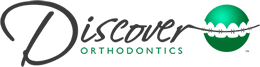 Paciente __________________________________________Fecha de nacimiento: ___________________Dirección ______________________________________________ Teléfono: __________________________¿Ha habido algún cambio en su historial médico (o en el de su hijo) en los últimos 12 meses?   S       N Nombre del médico__________________________________ Fecha de la última visita________________Dirección: __________________________________________ Teléfono: ______________________________Sí   No ¿Está tomando algún medicamento? __________________________________________________Sí   No ¿Es alérgico a algún medicamento? ___________________________________________________Sí   No ¿Tiene antecedentes de una enfermedad grave? ________________________________________Sí   No ¿Ha tenido alguna operación? ________________________________________________________Sí   No ¿Alguna vez ha estado involucrado en un accidente grave? ______________________________Sí   No ¿Ha fumado o mascado tabaco alguna vez? _____________________________________________Sí   No ¿Ha visto a un médico en los últimos 12 meses? ¿POR QUÉ?______________________________Pacientes femeninos solamente                                           Si   No ¿Está embarazada? ________________Sí   No ¿Está tomando píldoras anticonceptivas? ___________Marque con un círculo cualquiera de las afecciones médicas a continuación que haya tenido o tenga actualmenteSangrado anormal                               Hemofilia Diabetes Hepatitis                Problemas hepáticos Neumonía                                                 Fiebre reumática                                      EpilepsiaAnemia                                                    Mareos Herpes                                    Sangrado prolongadoArtritis                                                Problemas articulares                                 QuimioterapiaAsma o fiebre del heno                       Trastornos gastrointestinales                       VIH / SIDA Trastornos óseos                                  Problemas cardíacos                                       Problemas renales Tuberculosis                                        Defecto cardíaco congénito                                Tumor o cáncerSoplo cardíaco                        Presión arterial alta Radiación                                  Trastornos nerviosos        Firma:________________________________________________  Relacion al Paciente:______________________________________________